Дополнительное информационное приложение к отчету за 2016г. МКД Богдана Хмельницкого 26Восстановление кирпичной кладки в п.2(ремонт двери) 500,00р.Ремонт водосточных сливов 150,00р.Доставка песка в песочницу 1500,00р.Частичный ремонт кровли 25100,00р.Корректировка и герметизация водосточных желобов 3000,00р.Распил и вывоз упавших деревьев 6000,00р.Ремонт балкона кВ.28 (часть фасада) 6500,00р.Замена лампочек в подъездах 156шт. 2028,00р. Итого: 44778,00 руб. 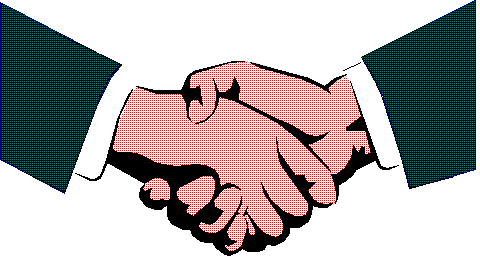 ОГРН 1135476135849 ИНН 5410779982 КПП 541001001Юр.адрес : 630020, г.Новосибирск, Карельская 19 Факт. Адрес: Ул.Богдана Хмельницкого д. 2   719,720,721 офис uk_doverie_2013@mail.ruТел. 8(383)289-97-53